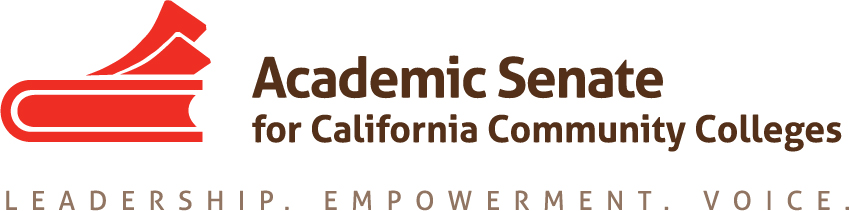 Educational Policies Committee9 February 2021, 10:15 a.m.Zoom Teleconference InformationJoin from PC, Mac, Linux, iOS or Android: https://cccconfer.zoom.us/j/5462550600 Or iPhone one-tap (US Toll):  +14086380968,5462550600# or +16465588656,5462550600Dial: +1 408 638 0968 (US Toll) or +1 646 558 8656 (US Toll)Meeting ID: 546 255 0600DRAFTMEETING MINUTESCall to Order and Adoption of the AgendaIn attendance: Sam Foster (Chair), Victor Hernandez (SSCCC), Leigh Anne Shaw, Adrean Askerneese, David Morse, Mayra Cruz Volunteer note taker- MayraApproval of Minutes- January 19th Minutes Draft of PD PaperFeedback from ExecGeneral recommendationsSuggested expansion and additional inclusioninformation for non instructional facultyinformation about PD related to guided pathwaysRecommendationsExec suggested inclusion of PD coordinators and individual facultyThe Executive Committee was pleased. In general, the paper was good. Gaps and areas to be expanded were identified. These are the areas to work on: Flex definition and Title 5 requirements (David)Rather than using professional development use professional learning and add a definition; add a paragraph or two on the meaning of professional learning and opportunity to redefine PD. (Adrean and Leigh Anne)Incorporate references from the Anti-Racism Paper PD section (Mayra)Integrate Guided Pathways in PD (Victor, Darcie- Sam to email Darcie)Address non-instructional faculty in the paper.Two options: (1) Incorporate throughout paper and/or (2) a separate section.  Point out differences and provide examples such as Counseling faculty focus on SLO, increasing equity, 1:1 with students considered as the “classroom”, service and curriculum focus. (Adrean & David) Share with Adrean applicable content from the Anti-Racism paper and possibly the Equity Driven Systems Paper.  Input content by Sunday 2/14 before the end of the day.Timeline for the paperFebruary 16—Deadline for March 5-6 meeting for 2nd readingResolution 13.02 F19 Data Paper and Equity-Minded Practices considering resource developmentTabled until March meetingFuture MeetingsMarch 2, 2021 10:30am (confirmed)March 23, 2021 10:30am (confirmed)Other dates- Sam to send a Doodle Poll for April & May meetingsOther Items for Discussion Adjournment 